..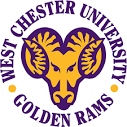 